Dengan hormat,Yang bertanda tangan dibawah ini mengajukan permohonan Izin Lokasi dengan data sebagai berikut :DATA PEMOHON / PENANGGUNG JAWABDATA PERUSAHAANPersyaratan telah kami penuhi sesuai ketentuan sebagaimana terlampir dalam permohonan ini.Demikian permohonan ini disampaikan untuk di pertimbangkan, atas kerjasamanya diucapkan terima kasih.Lampiran persyaratan izin :centang syarat yang terlampir ( √ )	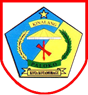 PEMERINTAH KOTA KOTAMOBAGUDINAS PENANANAMAN MODAL DAN PELAYANAN TERPADU SATU PINTUJalan D. I. Panjaitan No. 375, Telp/Fax. (0434) 22810email : dpmptsp@kotamobagukota.go.id, website : https://dpmptsp.kotamobagukota.go.idPEMERINTAH KOTA KOTAMOBAGUDINAS PENANANAMAN MODAL DAN PELAYANAN TERPADU SATU PINTUJalan D. I. Panjaitan No. 375, Telp/Fax. (0434) 22810email : dpmptsp@kotamobagukota.go.id, website : https://dpmptsp.kotamobagukota.go.idPEMERINTAH KOTA KOTAMOBAGUDINAS PENANANAMAN MODAL DAN PELAYANAN TERPADU SATU PINTUJalan D. I. Panjaitan No. 375, Telp/Fax. (0434) 22810email : dpmptsp@kotamobagukota.go.id, website : https://dpmptsp.kotamobagukota.go.idPEMERINTAH KOTA KOTAMOBAGUDINAS PENANANAMAN MODAL DAN PELAYANAN TERPADU SATU PINTUJalan D. I. Panjaitan No. 375, Telp/Fax. (0434) 22810email : dpmptsp@kotamobagukota.go.id, website : https://dpmptsp.kotamobagukota.go.idFORMULIR PERMOHONAN IZIN LINGKUNGAN UPL UKLFORMULIR PERMOHONAN IZIN LINGKUNGAN UPL UKLFORMULIR PERMOHONAN IZIN LINGKUNGAN UPL UKLNo. Dokumen 	:	FM-29-06Revisi	:	00Tgl Terbit	:	03-01-2018Halaman	:	-No. Dokumen 	:	FM-29-06Revisi	:	00Tgl Terbit	:	03-01-2018Halaman	:	-Nomor	:	Sifat	:Lampiran	:	1 (satu) berkasPerihal	:	Permohonan Baru / Perpanjangan / Perubahan*)Nomor	:	Sifat	:Lampiran	:	1 (satu) berkasPerihal	:	Permohonan Baru / Perpanjangan / Perubahan*)Kepada Yth.KEPALA DINAS PENANAMAN MODAL DAN PELAYANAN TERPADU SATU PINTU KOTA KOTAMOBAGUdi – 			KotamobaguKepada Yth.KEPALA DINAS PENANAMAN MODAL DAN PELAYANAN TERPADU SATU PINTU KOTA KOTAMOBAGUdi – 			KotamobaguNama:__________________________________________________________________Jabatan:__________________________________________________________________Alamat:__________________________________________________________________Alamat__________________________________________________________________Nomor Telepon / HP:__________________________________________________________________Nama Perusahaan :__________________________________________________________________Lokasi Usaha/Kegiatan :______________________________________________________________________________________________________________________________________________________________________________________________________Titik Koordinat:__________________________________________________________________Bidang Usaha:__________________________________________________________________Jenis Usaha:__________________________________________________________________Sifat Usaha:__________________________________________________________________Luas Lahan / Tanah:__________________________________________________________________Sarana Penunjang______________________________________________________________________________________________________________________________________________________________________________________________________________________________________________________________________________________________________________________________________________________________________________________________________________________________________________________________________________________________________________________________________________________________________________________________________________________________________________________________________________________________________________________________________________________Kegiatan Perdagangan :__________________________________________________________________(Jenis Barang)  ________________________________________________________________________________________________________________________________________________________________________________________________________________________________________________________________________________________________________________________________________________________________________________________________________________________________________________________________________________________________________________________________________________________________________________________________________________________________________________________________________________________________________________________________________________________________________________________________________________________________________________________________________________________________________________________________________________________________________________________________________________________________________________________________________________________________________________________________________________________________________________________________________________________________________________________________________________________________________________________________________________________________________________________________________________________________________________________________________________________________________________________________________________________________________________________________________________________________________________________________________________________________________________________________________________________________________________________________________________________________________________________________________________________________________________________NoPersyaratan1Fotocopy KTP Pemohon / Penanggung Jawab2Akte Pendirian Perusahaan yang disahkan oleh MENKUMHAM (untuk non perseorangan)3Fotocopy Sertifikat Tanah4Dokumen Pengelolaan Lingkungan Hidup atau UKL UPL5Surat Pernyataan Pemohon6Rekomendasi Dinas Lingkungan Hidup7Nomor Induk Berusaha (NIB)PERNYATAAN PEMOHONYang bertanda tangan dibawah ini :Dengan ini menyatakan bahwa :Tempat usaha/kegiatan yang saya gunakan benar-benar tidak dalam sengketa / disengketakan dengan pihak manapun atau dengan siapapun.Semua persyaratan dalam bentuk fotocopy adalah benar-benar sesuai dengan aslinya.Semua nama dan bentuk tanda tangan pernyataan dan dokumen lainnya adalah benar benar orang yang berhak / berwenang memberikan persetujuan.Pemerintah dapat membatalkan segala jenis perizinan jika saya memberikan keterangan palsu atau memalsukan tanda tangan dalam permohonan izin ini.Sanggup untuk mematuhi dan segala peraturan perundang-undangan yang berlaku. Demikian pernyataan ini saya buat dengan sebenar-benarnya dan apabila di kemudian hari ternyata terbukti tidak benar atau tidak sesuai dengan pernyataan ini, maka   izin yang telah diterbitkan dapat dicabut tanpa ada syarat dan tuntutan dalam bentuk apapun.